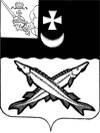 ПРЕДСТАВИТЕЛЬНОЕ СОБРАНИЕ БЕЛОЗЕРСКОГО МУНИЦИПАЛЬНОГО РАЙОНАРЕШЕНИЕОт 30.05.2018 №40О внесении изменений и дополненийв    решение  Белозерского   комитета районного                  самоуправления от 21.01.2005  № 3           В соответствии со ст. 4.(2)  закона Вологодской области от 28.11.2005 № 1369-ОЗ «О наделении органов местного самоуправления отдельными государственными полномочиями в сфере административных отношений» (с последующими изменениями), решением Представительного Собрания  района от 30.11.2010  № 96  «Об утверждении Положения о порядке формирования персонального состава комиссии по делам несовершеннолетних и защите их прав Белозерского муниципального района».           Представительное Собрание Белозерского муниципального района            РЕШИЛО:          1.Внести в решение Белозерского комитета районного самоуправления от 21.01.2005 № 3  «О создании комиссии по делам несовершеннолетних и защите их прав Белозерского муниципального района»  (с последующими изменениями) следующие  изменения  и дополнения в пункте 1:- слова «Ильина Г.Г.- консультант администрации района, ответственный секретарь комиссии» заменить словами «Обичкина Е.В. – консультант администрации района, ответственный секретарь комиссии»;-  слова «Чекина Т.С.-  инспектор ПОО Белозерского МР Кирилловского МФ ФКУ УИИ УФСИН России  по Вологодской области, лейтенант внутренней службы» заменить   словами   «Щербакова Л.Ю. – старший инспектор ПОО Белозерского МР Кирилловского МФ ФКУ УИИ УФСИН России  по Вологодской области, лейтенант внутренней службы» (по согласованию);- дополнить  словами: «Токаренко В.Б. - врач нарколог БУЗ ВО «Белозерская ЦРБ» (по согласованию)».               2.Настоящее решение подлежит опубликованию в районной газете                      «Белозерье»    и  размещению на официальном сайте Белозерского муниципального района в информационно-телекоммуникационной сети «Интернет».Глава  района:		                                                            Е.В. Шашкин